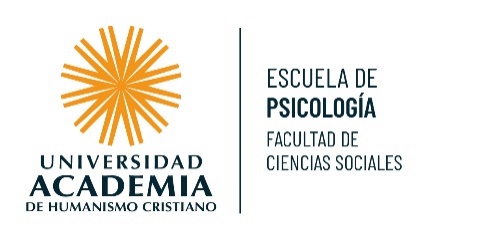 CALENDARIO POSTULACIONES PROGRAMA DE SEGUNDA TITULACIÓN PSICOLOGÍAEl proceso de admisión inicia el 03 de julio y finaliza el 05 de enero, . Cada postulante deberá enviar en un solo documento en PDF los antecedentes solicitados en la descripción. El proceso de selección establece un puntaje mínimo para ser preseleccionado, el cual equivale a 17.25 puntos equivalente a 12.075 puntos ponderados. El puntaje de corte para ser admitido en el Programa equivale a 22.275 puntos ponderados. El puntaje final resultara del puntaje obtenido en la revisión de antecedentes y se le sumará el puntaje obtenido en la entrevista. El Programa cuenta con 40 cupos, por lo tanto, en la medida en que los seleccionados se matriculen el número de cupos disponibles irá descendiendo. A todos los postulantes se le hará llegar una carta en la que se le indicará su puntaje obtenido. De completarse el número de cupos antes del 05 de enero se informará a través de la página web el cierre de las postulaciones. ActividadDesdeHastaRecepción de antecedentes (Carnet de Identidad; Licencia de Educación Media; Certificado de Titulo y Grado; Concentración de Notas de Estudios Superiores; Certificación de especialización cursadas (diplomados, cursos, etc.); Curriculum Vitae; Carta de interés y motivación; Ensayo)03 de julio11 de eneroRevisión de antecedentes y planes curriculares postulantes03 de julio11 de enero 2024Evaluación cartas de interés y motivación03 de julio11 de enero 2024Evaluación de ensayo académico03 de julio11 de enero 2024Realización de Entrevista Personal10 de julio11 de enero 2024Análisis de las postulaciones y admisión al programa03 de julio11 de enero 2024Publicación y última notificación resultados17 de julio11 de enero 2024